Application Form for admissions to Highfield Nursery School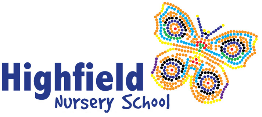 Please provide your child’s birth certificate or passport when returning your application formPLEASE PRINT IN CAPITAL LETTERSPlease indicate below the sessions you would like:Funding eligibility criteria can be found on the information leaflet or our website.2 Year FundingPlease indicate below if you will be claiming for 2 year funding for your child’s placeGovernment Support Funding			Working Parents Funding    			Paying    If you are claiming 2 year old funding, you MUST provide all the necessary evidence along with your 2 year old funding ‘TYF’ reference number (starts TYF), Golden Ticket (starts GT) or working parents reference (starts 50)Please state here your reference number ...........................................3 Year FundingAll children will receive 15 hours of funding from the term after they turn 3. Some families are eligible for additional funding. Please indicate if you will be eligible for the 30 hours of funding. Please state here your reference number (starts 50) ...........................................Sessions are offered on date of birth order, as per our Admissions Policy which can be viewed on our website.The above information is true to the best of my knowledge and belief. I understand if a place is offered on the basis of any false information given by me, the place can be withdrawn at any time by Highfield Nursery school. By signing I understand that if any sessions are not covered by the funding, including lunch and consumables, I will be expected to payChild’s First Name/s:Child’s Surname:Child’s Surname:Child’s Date of Birth:Child’s Date of Birth:Male/FemaleIs he/she a ‘Looked After’ child? (In Foster Care or on a care order)Yes/NoIs he/she a ‘Looked After’ child? (In Foster Care or on a care order)Yes/NoSiblings in School:Yes/NoSiblings in School:Yes/NoParent/Carer’s Full Name:Mr/Mrs/MissParent’s Date of Birth:Parent’s Date of Birth:Parent’s National Insurance Number:Parent’s National Insurance Number:Full Address:Full Address:Full Address:Full Address:Postcode:Telephone Number:Telephone Number:Email Address:Email Address:Email Address:I would like my child to start at the age of (circle as appropriate):    2 / 3I would like my child to start at the age of (circle as appropriate):    2 / 3I would like my child to start at the age of (circle as appropriate):    2 / 3I would like my child to start at the age of (circle as appropriate):    2 / 3I would like my child to start at the age of (circle as appropriate):    2 / 3MondayTuesdayWednesdayThursdayFridayBreakfast8am-9am (Paid for)9am-12noon12noon-3pm3pm-4pm(Paid for)Parent/Carer SignatureDate